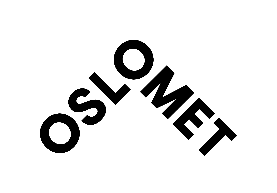 Master’s Thesis[Study programme][Month] [Year][Title of thesis][Subtitle, if any]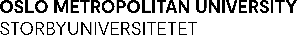 